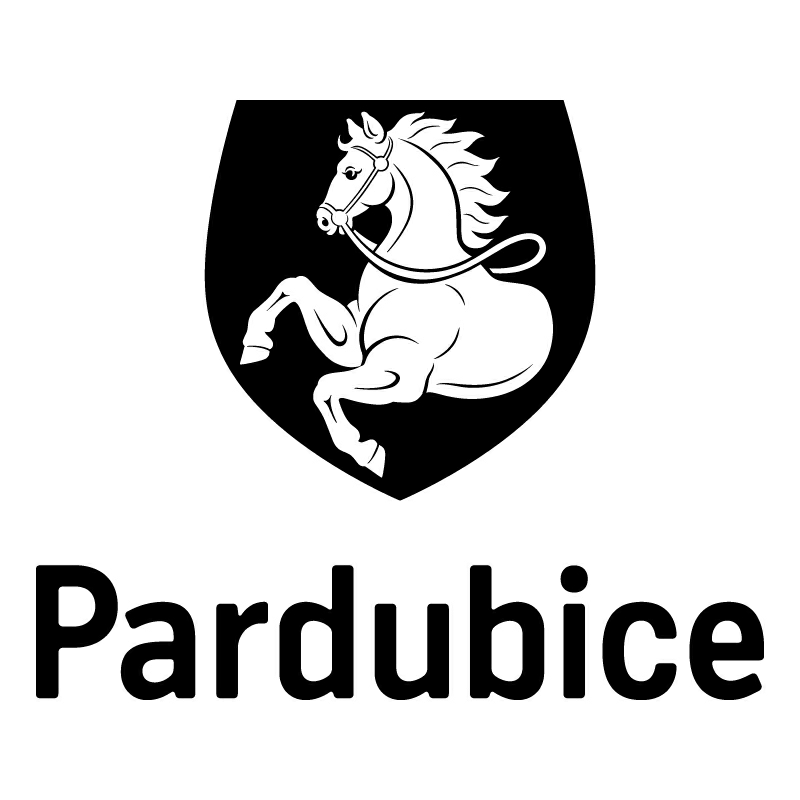 *S00BX02AL9OK*Statutární město PardubiceStatutární město PardubiceStatutární město PardubiceStatutární město PardubiceMagistrát města PardubicMagistrát města PardubicMagistrát města PardubicMagistrát města PardubicObjednatel:Objednatel:Objednatel:Objednatel:Objednatel:Objednatel:Dodavatel:Dodavatel:Statutární město PardubiceStatutární město PardubiceStatutární město PardubiceStatutární město PardubiceStatutární město PardubiceStatutární město PardubiceRENTEL a.s.RENTEL a.s.Magistrát města PardubicMagistrát města PardubicMagistrát města PardubicMagistrát města PardubicMagistrát města PardubicMagistrát města PardubicPod třešněmi 1120/18aPod třešněmi 1120/18aPernštýnské náměstí 1Pernštýnské náměstí 1Pernštýnské náměstí 1Pernštýnské náměstí 1Pernštýnské náměstí 1Pernštýnské náměstí 115200 Praha15200 Praha53021 Pardubice I53021 Pardubice I53021 Pardubice I53021 Pardubice I53021 Pardubice I53021 Pardubice IIČO: 26128233IČO: 26128233IČO: 00274046IČO: 00274046IČO: 00274046IČO: 00274046IČO: 00274046IČO: 00274046DIČ: CZ26128233DIČ: CZ26128233DIČ: CZ00274046DIČ: CZ00274046DIČ: CZ00274046DIČ: CZ00274046DIČ: CZ00274046DIČ: CZ00274046Číslo účtu: 326 561/0100Číslo účtu: 326 561/0100Číslo účtu: 326 561/0100Číslo účtu: 326 561/0100Číslo účtu: 326 561/0100Číslo účtu: 326 561/0100OBJEDNÁVKA č: OBJ914/00313/23OBJEDNÁVKA č: OBJ914/00313/23OBJEDNÁVKA č: OBJ914/00313/23OBJEDNÁVKA č: OBJ914/00313/23OBJEDNÁVKA č: OBJ914/00313/23OBJEDNÁVKA č: OBJ914/00313/23OBJEDNÁVKA č: OBJ914/00313/23OBJEDNÁVKA č: OBJ914/00313/23Objednáváme u vás:Objednáváme u vás:Objednáváme u vás:Objednáváme u vás:Objednáváme u vás:Objednáváme u vás:Objednáváme u vás:Objednáváme u vás:roční e-learningové vzdělávání zaměstnanců MmP prostřednictvím e-kurzů + zpřístupnění elektronických příruček v roce 2024. Dále pak rozšíření aplikace ePersonalista o možnost vytvářet a evidovat vzdělávací plány dle zákona č. 359/1999 Sb., o sociálně-právní ochraně dětí, a dle zákona č. 108/2006 Sb., o sociálních službách, obojí ve znění pozdějších předpisů, a obecný vzdělávací plány pro zaměstnance - neúředníka. Celková cena 203.600 Kč bez DPH. Platbu prosíme na fakturu.roční e-learningové vzdělávání zaměstnanců MmP prostřednictvím e-kurzů + zpřístupnění elektronických příruček v roce 2024. Dále pak rozšíření aplikace ePersonalista o možnost vytvářet a evidovat vzdělávací plány dle zákona č. 359/1999 Sb., o sociálně-právní ochraně dětí, a dle zákona č. 108/2006 Sb., o sociálních službách, obojí ve znění pozdějších předpisů, a obecný vzdělávací plány pro zaměstnance - neúředníka. Celková cena 203.600 Kč bez DPH. Platbu prosíme na fakturu.roční e-learningové vzdělávání zaměstnanců MmP prostřednictvím e-kurzů + zpřístupnění elektronických příruček v roce 2024. Dále pak rozšíření aplikace ePersonalista o možnost vytvářet a evidovat vzdělávací plány dle zákona č. 359/1999 Sb., o sociálně-právní ochraně dětí, a dle zákona č. 108/2006 Sb., o sociálních službách, obojí ve znění pozdějších předpisů, a obecný vzdělávací plány pro zaměstnance - neúředníka. Celková cena 203.600 Kč bez DPH. Platbu prosíme na fakturu.roční e-learningové vzdělávání zaměstnanců MmP prostřednictvím e-kurzů + zpřístupnění elektronických příruček v roce 2024. Dále pak rozšíření aplikace ePersonalista o možnost vytvářet a evidovat vzdělávací plány dle zákona č. 359/1999 Sb., o sociálně-právní ochraně dětí, a dle zákona č. 108/2006 Sb., o sociálních službách, obojí ve znění pozdějších předpisů, a obecný vzdělávací plány pro zaměstnance - neúředníka. Celková cena 203.600 Kč bez DPH. Platbu prosíme na fakturu.roční e-learningové vzdělávání zaměstnanců MmP prostřednictvím e-kurzů + zpřístupnění elektronických příruček v roce 2024. Dále pak rozšíření aplikace ePersonalista o možnost vytvářet a evidovat vzdělávací plány dle zákona č. 359/1999 Sb., o sociálně-právní ochraně dětí, a dle zákona č. 108/2006 Sb., o sociálních službách, obojí ve znění pozdějších předpisů, a obecný vzdělávací plány pro zaměstnance - neúředníka. Celková cena 203.600 Kč bez DPH. Platbu prosíme na fakturu.roční e-learningové vzdělávání zaměstnanců MmP prostřednictvím e-kurzů + zpřístupnění elektronických příruček v roce 2024. Dále pak rozšíření aplikace ePersonalista o možnost vytvářet a evidovat vzdělávací plány dle zákona č. 359/1999 Sb., o sociálně-právní ochraně dětí, a dle zákona č. 108/2006 Sb., o sociálních službách, obojí ve znění pozdějších předpisů, a obecný vzdělávací plány pro zaměstnance - neúředníka. Celková cena 203.600 Kč bez DPH. Platbu prosíme na fakturu.roční e-learningové vzdělávání zaměstnanců MmP prostřednictvím e-kurzů + zpřístupnění elektronických příruček v roce 2024. Dále pak rozšíření aplikace ePersonalista o možnost vytvářet a evidovat vzdělávací plány dle zákona č. 359/1999 Sb., o sociálně-právní ochraně dětí, a dle zákona č. 108/2006 Sb., o sociálních službách, obojí ve znění pozdějších předpisů, a obecný vzdělávací plány pro zaměstnance - neúředníka. Celková cena 203.600 Kč bez DPH. Platbu prosíme na fakturu.roční e-learningové vzdělávání zaměstnanců MmP prostřednictvím e-kurzů + zpřístupnění elektronických příruček v roce 2024. Dále pak rozšíření aplikace ePersonalista o možnost vytvářet a evidovat vzdělávací plány dle zákona č. 359/1999 Sb., o sociálně-právní ochraně dětí, a dle zákona č. 108/2006 Sb., o sociálních službách, obojí ve znění pozdějších předpisů, a obecný vzdělávací plány pro zaměstnance - neúředníka. Celková cena 203.600 Kč bez DPH. Platbu prosíme na fakturu.Dodání:Dodání:31.12.202431.12.202431.12.202431.12.202431.12.202431.12.2024Poznámka:Poznámka:Odběratel provede úhradu ve splatnosti na bankovní účet dodavatele uvedený na faktuře 
za předpokladu, že dodavatel nebude ke dni uskutečnění zdanitelného plnění zveřejněný správcem daně jako nespolehlivý plátce. Pokud dodavatel bude zveřejněný správcem daně jako nespolehlivý plátce, odběratel uhradí dodavateli pouze částku bez DPH, a DPH bude uhrazeno místně příslušnému správci daně dodavatele. Na faktuře uvádějte vždy číslo objednávky. Faktury zasílejte pokud možno elektronicky do datové schránky města ID: ukzbx4z nebo na e-mail: posta@mmp.cz.
Tato objednávka, písemně akceptovaná dodavatelem, je smlouvou. Smluvní strany se dohodly, že město bezodkladně po uzavření této smlouvy odešle smlouvu k řádnému uveřejnění do registru smluv vedeného Digitální a informační agenturou. Pro případ, kdy je v uzavřené smlouvě uvedeno rodné číslo, e-mailová adresa, telefonní číslo, číslo účtu fyzické osoby, bydliště/sídlo fyzické osoby, 
se smluvní strany se dohodly, že smlouva bude uveřejněna bez těchto údajů. Dále se smluvní strany dohodly, že smlouva bude uveřejněna bez podpisů.Smluvní strany prohlašují, že žádná část smlouvy nenaplňuje znaky obchodního tajemství.
Schváleno Radou města Pardubic dne 15.11.2023 č. usn. R/2318/2023.Daňový doklad zasílejte do 10 dnů od data uskutečnění zdanitelného plnění.Odběratel provede úhradu ve splatnosti na bankovní účet dodavatele uvedený na faktuře 
za předpokladu, že dodavatel nebude ke dni uskutečnění zdanitelného plnění zveřejněný správcem daně jako nespolehlivý plátce. Pokud dodavatel bude zveřejněný správcem daně jako nespolehlivý plátce, odběratel uhradí dodavateli pouze částku bez DPH, a DPH bude uhrazeno místně příslušnému správci daně dodavatele. Na faktuře uvádějte vždy číslo objednávky. Faktury zasílejte pokud možno elektronicky do datové schránky města ID: ukzbx4z nebo na e-mail: posta@mmp.cz.
Tato objednávka, písemně akceptovaná dodavatelem, je smlouvou. Smluvní strany se dohodly, že město bezodkladně po uzavření této smlouvy odešle smlouvu k řádnému uveřejnění do registru smluv vedeného Digitální a informační agenturou. Pro případ, kdy je v uzavřené smlouvě uvedeno rodné číslo, e-mailová adresa, telefonní číslo, číslo účtu fyzické osoby, bydliště/sídlo fyzické osoby, 
se smluvní strany se dohodly, že smlouva bude uveřejněna bez těchto údajů. Dále se smluvní strany dohodly, že smlouva bude uveřejněna bez podpisů.Smluvní strany prohlašují, že žádná část smlouvy nenaplňuje znaky obchodního tajemství.
Schváleno Radou města Pardubic dne 15.11.2023 č. usn. R/2318/2023.Daňový doklad zasílejte do 10 dnů od data uskutečnění zdanitelného plnění.Odběratel provede úhradu ve splatnosti na bankovní účet dodavatele uvedený na faktuře 
za předpokladu, že dodavatel nebude ke dni uskutečnění zdanitelného plnění zveřejněný správcem daně jako nespolehlivý plátce. Pokud dodavatel bude zveřejněný správcem daně jako nespolehlivý plátce, odběratel uhradí dodavateli pouze částku bez DPH, a DPH bude uhrazeno místně příslušnému správci daně dodavatele. Na faktuře uvádějte vždy číslo objednávky. Faktury zasílejte pokud možno elektronicky do datové schránky města ID: ukzbx4z nebo na e-mail: posta@mmp.cz.
Tato objednávka, písemně akceptovaná dodavatelem, je smlouvou. Smluvní strany se dohodly, že město bezodkladně po uzavření této smlouvy odešle smlouvu k řádnému uveřejnění do registru smluv vedeného Digitální a informační agenturou. Pro případ, kdy je v uzavřené smlouvě uvedeno rodné číslo, e-mailová adresa, telefonní číslo, číslo účtu fyzické osoby, bydliště/sídlo fyzické osoby, 
se smluvní strany se dohodly, že smlouva bude uveřejněna bez těchto údajů. Dále se smluvní strany dohodly, že smlouva bude uveřejněna bez podpisů.Smluvní strany prohlašují, že žádná část smlouvy nenaplňuje znaky obchodního tajemství.
Schváleno Radou města Pardubic dne 15.11.2023 č. usn. R/2318/2023.Daňový doklad zasílejte do 10 dnů od data uskutečnění zdanitelného plnění.Odběratel provede úhradu ve splatnosti na bankovní účet dodavatele uvedený na faktuře 
za předpokladu, že dodavatel nebude ke dni uskutečnění zdanitelného plnění zveřejněný správcem daně jako nespolehlivý plátce. Pokud dodavatel bude zveřejněný správcem daně jako nespolehlivý plátce, odběratel uhradí dodavateli pouze částku bez DPH, a DPH bude uhrazeno místně příslušnému správci daně dodavatele. Na faktuře uvádějte vždy číslo objednávky. Faktury zasílejte pokud možno elektronicky do datové schránky města ID: ukzbx4z nebo na e-mail: posta@mmp.cz.
Tato objednávka, písemně akceptovaná dodavatelem, je smlouvou. Smluvní strany se dohodly, že město bezodkladně po uzavření této smlouvy odešle smlouvu k řádnému uveřejnění do registru smluv vedeného Digitální a informační agenturou. Pro případ, kdy je v uzavřené smlouvě uvedeno rodné číslo, e-mailová adresa, telefonní číslo, číslo účtu fyzické osoby, bydliště/sídlo fyzické osoby, 
se smluvní strany se dohodly, že smlouva bude uveřejněna bez těchto údajů. Dále se smluvní strany dohodly, že smlouva bude uveřejněna bez podpisů.Smluvní strany prohlašují, že žádná část smlouvy nenaplňuje znaky obchodního tajemství.
Schváleno Radou města Pardubic dne 15.11.2023 č. usn. R/2318/2023.Daňový doklad zasílejte do 10 dnů od data uskutečnění zdanitelného plnění.Odběratel provede úhradu ve splatnosti na bankovní účet dodavatele uvedený na faktuře 
za předpokladu, že dodavatel nebude ke dni uskutečnění zdanitelného plnění zveřejněný správcem daně jako nespolehlivý plátce. Pokud dodavatel bude zveřejněný správcem daně jako nespolehlivý plátce, odběratel uhradí dodavateli pouze částku bez DPH, a DPH bude uhrazeno místně příslušnému správci daně dodavatele. Na faktuře uvádějte vždy číslo objednávky. Faktury zasílejte pokud možno elektronicky do datové schránky města ID: ukzbx4z nebo na e-mail: posta@mmp.cz.
Tato objednávka, písemně akceptovaná dodavatelem, je smlouvou. Smluvní strany se dohodly, že město bezodkladně po uzavření této smlouvy odešle smlouvu k řádnému uveřejnění do registru smluv vedeného Digitální a informační agenturou. Pro případ, kdy je v uzavřené smlouvě uvedeno rodné číslo, e-mailová adresa, telefonní číslo, číslo účtu fyzické osoby, bydliště/sídlo fyzické osoby, 
se smluvní strany se dohodly, že smlouva bude uveřejněna bez těchto údajů. Dále se smluvní strany dohodly, že smlouva bude uveřejněna bez podpisů.Smluvní strany prohlašují, že žádná část smlouvy nenaplňuje znaky obchodního tajemství.
Schváleno Radou města Pardubic dne 15.11.2023 č. usn. R/2318/2023.Daňový doklad zasílejte do 10 dnů od data uskutečnění zdanitelného plnění.Odběratel provede úhradu ve splatnosti na bankovní účet dodavatele uvedený na faktuře 
za předpokladu, že dodavatel nebude ke dni uskutečnění zdanitelného plnění zveřejněný správcem daně jako nespolehlivý plátce. Pokud dodavatel bude zveřejněný správcem daně jako nespolehlivý plátce, odběratel uhradí dodavateli pouze částku bez DPH, a DPH bude uhrazeno místně příslušnému správci daně dodavatele. Na faktuře uvádějte vždy číslo objednávky. Faktury zasílejte pokud možno elektronicky do datové schránky města ID: ukzbx4z nebo na e-mail: posta@mmp.cz.
Tato objednávka, písemně akceptovaná dodavatelem, je smlouvou. Smluvní strany se dohodly, že město bezodkladně po uzavření této smlouvy odešle smlouvu k řádnému uveřejnění do registru smluv vedeného Digitální a informační agenturou. Pro případ, kdy je v uzavřené smlouvě uvedeno rodné číslo, e-mailová adresa, telefonní číslo, číslo účtu fyzické osoby, bydliště/sídlo fyzické osoby, 
se smluvní strany se dohodly, že smlouva bude uveřejněna bez těchto údajů. Dále se smluvní strany dohodly, že smlouva bude uveřejněna bez podpisů.Smluvní strany prohlašují, že žádná část smlouvy nenaplňuje znaky obchodního tajemství.
Schváleno Radou města Pardubic dne 15.11.2023 č. usn. R/2318/2023.Daňový doklad zasílejte do 10 dnů od data uskutečnění zdanitelného plnění.V Pardubicích dne:V Pardubicích dne:V Pardubicích dne:07.12.202307.12.202307.12.202307.12.202307.12.2023Správce rozpočtuSprávce rozpočtuSprávce rozpočtuSprávce rozpočtuSprávce rozpočtuPříkazce operacePříkazce operacePříkazce operaceVyřizuje: Macháčková Martina Bc.Vyřizuje: Macháčková Martina Bc.Vyřizuje: Macháčková Martina Bc.Vyřizuje: Macháčková Martina Bc.Vyřizuje: Macháčková Martina Bc.Vyřizuje: Macháčková Martina Bc.Vyřizuje: Macháčková Martina Bc.Vyřizuje: Macháčková Martina Bc.Telefon: + 420 466 859 491 | Email: martina.machackova@mmp.czTelefon: + 420 466 859 491 | Email: martina.machackova@mmp.czTelefon: + 420 466 859 491 | Email: martina.machackova@mmp.czTelefon: + 420 466 859 491 | Email: martina.machackova@mmp.czTelefon: + 420 466 859 491 | Email: martina.machackova@mmp.czTelefon: + 420 466 859 491 | Email: martina.machackova@mmp.czTelefon: + 420 466 859 491 | Email: martina.machackova@mmp.czTelefon: + 420 466 859 491 | Email: martina.machackova@mmp.czDodavatel svým podpisem stvrzuje akceptaci objednávky, včetně výše uvedených podmínek.Dodavatel svým podpisem stvrzuje akceptaci objednávky, včetně výše uvedených podmínek.Dodavatel svým podpisem stvrzuje akceptaci objednávky, včetně výše uvedených podmínek.Dodavatel svým podpisem stvrzuje akceptaci objednávky, včetně výše uvedených podmínek.Dodavatel svým podpisem stvrzuje akceptaci objednávky, včetně výše uvedených podmínek.Dodavatel svým podpisem stvrzuje akceptaci objednávky, včetně výše uvedených podmínek.Dodavatel svým podpisem stvrzuje akceptaci objednávky, včetně výše uvedených podmínek.Dodavatel svým podpisem stvrzuje akceptaci objednávky, včetně výše uvedených podmínek.